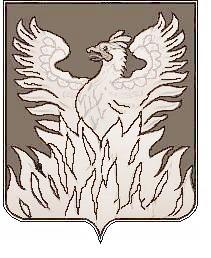 СОВЕТ ДЕПУТАТОВмуниципального образования «Городское поселение Воскресенск» Воскресенского муниципального района Московской области___________________________________________________Р Е Ш Е Н И Еот _30.11.2018 г.__№ __527/77__Об установлении главе городского поселения Воскресенск ненормированного рабочего дняРуководствуясь Трудовым кодексом Российской Федерации, Федеральным законом от 06.10.2003 № 131-ФЗ «Об общих принципах организации местного самоуправления в Российской Федерации», Законом Московской области от 18.09.2009 № 107/2009-ОЗ «О гарантиях осуществления полномочий депутатами Советов депутатов муниципальных образований Московской области, членами выборных органов местного самоуправления и выборными должностными лицами местного самоуправления муниципальных образований Московской области», Уставом муниципального образования «Городское поселение Воскресенск» Воскресенского муниципального района Московской области, с учетом Определения Верховного Суда Российской Федерации от 11.07.2012 № 42-АПГ12-2,Совет депутатов муниципального образования «Городское поселение Воскресенск» Воскресенского муниципального района Московской области РЕШИЛ:1. Установить главе городского поселения Воскресенск ненормированный рабочий день в связи с выполнением им своих полномочий за пределами установленной продолжительности рабочего времени.2. Опубликовать настоящее решение в периодическом печатном издании, распространяемом на территории городского поселения Воскресенск и на Официальном сайте Городского поселения Воскресенск.3. Настоящее решение вступает в силу с момента его официального опубликования.Глава городского поселения Воскресенск				        А.С. Владович